Eureka – matematyka onlineEureka online niedziela 19.04.2020 do czwartek 18.06.2020 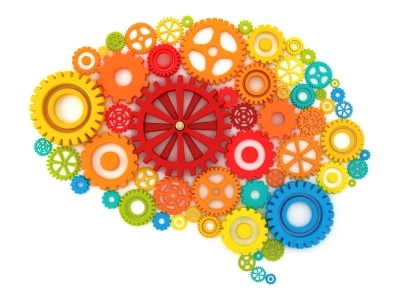 Eureka – przyjazna matematyka dla dzieci działa w trybie onlineCzy wiesz, że ludzie nieprzeciętni inwestują swój czas, energię i pieniądze w EDUKACJĘ? – niezależnie od występowania kryzysu.Do wakacji jeszcze dużo czasu i wiele można się nauczyć.Co zyskasz Ty i Twoje dziecko?Spokój – że dziecko otrzyma wskazówki i zrozumie tematPewność – że wszystkie wiadomości ogarnie szybko i sprawnie czerpiąc zadowolenie ze swoich postępów.Świadomość – że to obecnie bardzo dobry sposób na zadbanie o edukację dziecka.Jak działamy?Pracujemy online w małych grupach (max. 6 osób), a więc do każdego podchodzimy indywidualnie a jednocześnie dzieci mogą korzystać ze współpracy grupowej i poznać sposoby myślenia innych.Szukamy wspólnie sposobów na rozwiązywanie problemów i rozkładamy te duże na małe kroki.Kształtujemy intuicję i ciekawość poznawczą, która daje odwagę do zadawania pytań i radość z własnych odkryć.To całkiem możliwe, gdy poznasz nasze  sprawdzone sposoby na zbudowanie solidnych fundamentów matematycznych i logicznych oraz wykorzystanie ich we wszystkim co nas otacza.Zapisy : info@eureka-krakow.pl